 of BoerneBooster Club Membership Application2018-2019 School YearThe purpose of the Geneva Booster Club (GBC) is to support extracurricular athletic, academic, and fine arts programs through fundraising, advocacy and volunteerism.When you join the GBC, you are supporting ALL the students at .Wondering how to get involved?Volunteer Opportunities with Geneva Booster Club exist.  Please circle your areas of interest:Fundraising Events	    Spirit Merchandise	              Public Relations	Make checks payable to Geneva Booster Club (GBC) or go to www.genevaoutfitter.com to purchase your membership onlineYour membership form and payment by check may be turned into Geneva’s front office or mailed to the school at: Booster Club113 Cascade Check Desired  Membership Level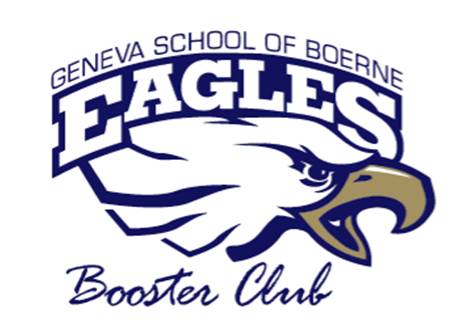 Membership LevelsPriceAdmission of two grandparents to regularseason home games for 2018-19*Admission of immediate family to regular season home games for 2018-19*Admission of immediate family to regularseason home games  for LIFE*Admission of immediate family to regularseason home games  for LIFE*Lifetime Eagle$1,250NoYesYesFamily Eagle$175NoYesNoGrandparent Eagle$50YesNoNoAdult Name(s) AddressCity, ZipPhoneEmailIf applicable, Corporate Name Alternate Email/ContactPRINT names of additional immediate family members to be listed on membership:PRINT names of additional immediate family members to be listed on membership:PRINT names of additional immediate family members to be listed on membership:PRINT names of additional immediate family members to be listed on membership:Child/StudentChild/StudentChild/StudentChild/Student